※以下表格請用英文填寫VANCEDeclaration 聲明I hereby declare that all the particulars given in this application are true to the best of my knowledge and belief and I have not willfully suppressed any material fact. I authorize investigation of all information provided by me in this application form. I understand that any misrepresentation or omission of facts called for herein will be sufficient cause for disqualification of my application for employment or dismissal from the company's service if i have been employed.

我在這裡聲明,依照職務申請填寫內容屬實,我沒有任何隱瞞和欺騙的行為。我授權僱用公司在需要時調查我所填寫的內容。僱用公司有權利因我虛報或隱瞞申請的內容而解除和我的聘用關係。Privileged/ confidential information may be contained in resume and is intended only for the candidate proposal. This information cannot be distributed without the prior consent of INTER ISLAND MANPOWER PTE LTD.INTER ISLAND MANPOWER PTE LTD (EA License Number: 3527)(2338)Company Registration Number: 200810144N；54171509141 Middle Road #06-04 GSM Building, Singapore 1889762F., No.13, Sec. 3, Minquan E. Rd., Zhongshan Dist., Taipei City 104, Taiwan (R.O.C.)Tel: (65) 6535 7338       Fax: (65) 6535 3618       Tel:(886)2 77462888      Fax:(886)2 2509 6186Company Website: www.interisland-sg.comPERSONAL INFORMATION  個人資料PERSONAL INFORMATION  個人資料PERSONAL INFORMATION  個人資料PERSONAL INFORMATION  個人資料PERSONAL INFORMATION  個人資料PERSONAL INFORMATION  個人資料PERSONAL INFORMATION  個人資料PERSONAL INFORMATION  個人資料PERSONAL INFORMATION  個人資料PERSONAL INFORMATION  個人資料PERSONAL INFORMATION  個人資料Name of Passport姓名(英文)Position Applied應徵職缺Position Applied應徵職缺姓名(中文)English Name英文名English Name英文名Nationality國籍Gender性别Gender性别Female 女Male 男Female 女Male 男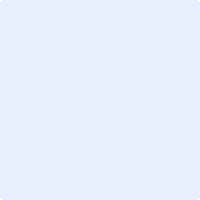 Date Of Birth出生日期Current Age年齡 Current Age年齡 Mobile Phone  手機Marital Status婚姻状况Marital Status婚姻状况Single 單身Married 已婚Single 單身Married 已婚Home 電話Religion信仰Religion信仰Address地址Email Address電子信箱Height 身高Height 身高cmSkype IDSkype 帳號LINE IDLINE IDLINE IDLINE IDWeight 體重Weight 體重kgFOR FOREIGNER ONLY  外國人填寫 (如無可不填寫)FOR FOREIGNER ONLY  外國人填寫 (如無可不填寫)FOR FOREIGNER ONLY  外國人填寫 (如無可不填寫)FOR FOREIGNER ONLY  外國人填寫 (如無可不填寫)FOR FOREIGNER ONLY  外國人填寫 (如無可不填寫)FOR FOREIGNER ONLY  外國人填寫 (如無可不填寫)FOR FOREIGNER ONLY  外國人填寫 (如無可不填寫)FOR FOREIGNER ONLY  外國人填寫 (如無可不填寫)FOR FOREIGNER ONLY  外國人填寫 (如無可不填寫)FOR FOREIGNER ONLY  外國人填寫 (如無可不填寫)FOR FOREIGNER ONLY  外國人填寫 (如無可不填寫)Passport (PP) No.護照號碼Passport (PP) No.護照號碼PP Issue Date簽發日期PP Issue Date簽發日期PP Issue Date簽發日期PP Expiry Date護照到期PP Expiry Date護照到期PP Expiry Date護照到期PP Expiry Date護照到期Place Of Issue簽發地Place Of Issue簽發地FAMILY DETAILS  家庭情况FAMILY DETAILS  家庭情况FAMILY DETAILS  家庭情况FAMILY DETAILS  家庭情况FAMILY DETAILS  家庭情况FAMILY DETAILS  家庭情况FAMILY DETAILS  家庭情况FAMILY DETAILS  家庭情况FAMILY DETAILS  家庭情况FAMILY DETAILS  家庭情况FAMILY DETAILS  家庭情况FAMILY DETAILS  家庭情况Name姓名Name姓名Name姓名Relationship關係Relationship關係Relationship關係Occupation職位Occupation職位Occupation職位Name Of Employer任職公司Name Of Employer任職公司Name Of Employer任職公司EDUCATION QUALIFICATIONS  學歷EDUCATION QUALIFICATIONS  學歷EDUCATION QUALIFICATIONS  學歷EDUCATION QUALIFICATIONS  學歷EDUCATION QUALIFICATIONS  學歷EDUCATION QUALIFICATIONS  學歷EDUCATION QUALIFICATIONS  學歷EDUCATION QUALIFICATIONS  學歷EDUCATION QUALIFICATIONS  學歷EDUCATION QUALIFICATIONS  學歷EDUCATION QUALIFICATIONS  學歷EDUCATION QUALIFICATIONS  學歷Name Of School/Institution學校名稱及科系Name Of School/Institution學校名稱及科系Country國家Country國家Duration時間Duration時間Duration時間Duration時間MAJOR主修MAJOR主修MAJOR主修Highest Standard Attained畢業學位名稱Name Of School/Institution學校名稱及科系Name Of School/Institution學校名稱及科系Country國家Country國家From起mm/yy月/年From起mm/yy月/年From起mm/yy月/年To至mm/yy月/年MAJOR主修MAJOR主修MAJOR主修Highest Standard Attained畢業學位名稱LANGUAGE ABILITY 1-10 Point(10 is Best)  外語能力 1-10 (10為最高)LANGUAGE ABILITY 1-10 Point(10 is Best)  外語能力 1-10 (10為最高)LANGUAGE ABILITY 1-10 Point(10 is Best)  外語能力 1-10 (10為最高)LANGUAGE ABILITY 1-10 Point(10 is Best)  外語能力 1-10 (10為最高)LANGUAGE ABILITY 1-10 Point(10 is Best)  外語能力 1-10 (10為最高)LANGUAGE ABILITY 1-10 Point(10 is Best)  外語能力 1-10 (10為最高)LANGUAGE ABILITY 1-10 Point(10 is Best)  外語能力 1-10 (10為最高)LANGUAGE ABILITY 1-10 Point(10 is Best)  外語能力 1-10 (10為最高)LANGUAGE ABILITY 1-10 Point(10 is Best)  外語能力 1-10 (10為最高)LANGUAGE ABILITY 1-10 Point(10 is Best)  外語能力 1-10 (10為最高)LANGUAGE ABILITY 1-10 Point(10 is Best)  外語能力 1-10 (10為最高)LANGUAGE ABILITY 1-10 Point(10 is Best)  外語能力 1-10 (10為最高)Language / Score語言/分數Listening聽Listening聽Listening聽Listening聽Speaking說Speaking說Speaking說Reading讀Reading讀Writing寫Writing寫EnglishChineseJapaneseWORKING EXPERIENCE  (Please fill in chronological order)工作經歷（請按時間順序填寫）WORKING EXPERIENCE  (Please fill in chronological order)工作經歷（請按時間順序填寫）WORKING EXPERIENCE  (Please fill in chronological order)工作經歷（請按時間順序填寫）WORKING EXPERIENCE  (Please fill in chronological order)工作經歷（請按時間順序填寫）WORKING EXPERIENCE  (Please fill in chronological order)工作經歷（請按時間順序填寫）WORKING EXPERIENCE  (Please fill in chronological order)工作經歷（請按時間順序填寫）WORKING EXPERIENCE  (Please fill in chronological order)工作經歷（請按時間順序填寫）WORKING EXPERIENCE  (Please fill in chronological order)工作經歷（請按時間順序填寫）Company公司名稱Company公司名稱Position職位Position職位From起dd/mm/yy日/月/年To至dd/mm/yy日/月/年To至dd/mm/yy日/月/年Last Drawn Salary薪資(SGD)Job duty工作內容Job duty工作內容Company公司名稱Company公司名稱Position職位Position職位From起dd/mm/yy日/月/年To至dd/mm/yy日/月/年To至dd/mm/yy日/月/年Last Drawn Salary薪資(SGD)Job duty工作內容Job duty工作內容Company公司名稱Company公司名稱Position職位Position職位From起dd/mm/yy日/月/年To至dd/mm/yy日/月/年To至dd/mm/yy日/月/年Last Drawn Salary薪資(SGD)Job duty工作內容Job duty工作內容OTHER INFORMATION 其他資料OTHER INFORMATION 其他資料OTHER INFORMATION 其他資料OTHER INFORMATION 其他資料OTHER INFORMATION 其他資料OTHER INFORMATION 其他資料OTHER INFORMATION 其他資料OTHER INFORMATION 其他資料Earliest date available if offered appointment最快可以工作的日期Earliest date available if offered appointment最快可以工作的日期Earliest date available if offered appointment最快可以工作的日期DD/MM/YYYYDD/MM/YYYYDD/MM/YYYYDD/MM/YYYYDD/MM/YYYYPlease answer the following questions請回答下列問題Please answer the following questions請回答下列問題Please answer the following questions請回答下列問題Please answer the following questions請回答下列問題Please answer the following questions請回答下列問題Please answer the following questions請回答下列問題Please answer the following questions請回答下列問題Please answer the following questions請回答下列問題1.Do you have relatives or friends working in our company?Do you have relatives or friends working in our company?Do you have relatives or friends working in our company?Do you have relatives or friends working in our company?Do you have relatives or friends working in our company?□Yes是 □No否□Yes是 □No否2.Do you have any pre-existing illness or disease?Do you have any pre-existing illness or disease?Do you have any pre-existing illness or disease?Do you have any pre-existing illness or disease?Do you have any pre-existing illness or disease?□Yes是 □No否□Yes是 □No否If your answer is "Yes" of the questions above, please give details:_____________________________________________________________________________________________If your answer is "Yes" of the questions above, please give details:_____________________________________________________________________________________________If your answer is "Yes" of the questions above, please give details:_____________________________________________________________________________________________If your answer is "Yes" of the questions above, please give details:_____________________________________________________________________________________________If your answer is "Yes" of the questions above, please give details:_____________________________________________________________________________________________If your answer is "Yes" of the questions above, please give details:_____________________________________________________________________________________________If your answer is "Yes" of the questions above, please give details:_____________________________________________________________________________________________If your answer is "Yes" of the questions above, please give details:_____________________________________________________________________________________________